Prvi znanstveni kolokvij Poslijediplomskoga sveučilišnoga studija Pedagogija i kultura suvremene školeNa filozofskom fakultetu u Osijeku, od 4. do 5. lipnja 2021. godine,  održan  je prvi znanstveni kolokvij Poslijediplomskoga sveučilišnoga studija Pedagogija i kultura suvremene škole. Tema znanstvenoga kolokvija bila je Kultura suvremene škole.  Znanstveni je kolokvij održan putem Zoom aplikacije.Polaznici upisani akademske godine 2018./2019. u suradnji su s mentorima pripremili istraživanja i izlaganje rezultata. Znanstveni je kolokvij zamišljen kao mjesto razmjene pedagogijskih teorijskih spoznaja, ideja i iskustava iz pedagoške prakse. Osim toga cilj je znanstvenog kolokvija bio ostvariti razmjenu iskustava između polaznika doktorskog studija i iskusnih istraživača. Zbog toga je  znanstveni kolokvij uključivao plenarna izlaganja, nakon čega su slijedila izlaganja radova doktoranada. Organizacijski odbor znanstvenoga kolokvija činile su izv. prof. dr. sc. Marija Sablić, predsjednica; dr. sc. Senka Žižanović, članica te doktorandica Ana Mirosavljević, članica. Na znanstvenome su kolokviju održana tri plenarna izlaganja:Prof. dr. sc. Linda Daniela, dekanica  Fakulteta za obrazovanje, psihologiju i umjetnost, Sveučilišta u Latviji. Tema predavanja bila je: Smart Pedagogy as a Driving Wheel for Technology Enhanced LearningDr. sc. Marie Huxtable, Visiting Research Fellow at the University of Cumbria, United Kingdom and prof. dr. sc. Jack Whitehead, Visiting Professor at the University of Cumbria, United Kingdom. Tema predavanja bila je: Enhancing your professionalism through Living Educational TheoryIzv. prof. dr. sc. Branko Bognar, voditelj Poslijediplomskog sveučilišnog studija Pedagogija i  kultura suvremene škole,  Filozofski fakultet Osijek. Tema predavanja: Uključivanje polaznika doktorskog studija u znanstveni projekt Hrvatske zaklade za znanost.Na znanstvenom je kolokviju sudjelovao 17 doktoranada, a teme izlaganja obuhvaćala se nastavu u vrijeme COVID- 19 pandemije, cjeloživotno učenje i profesionalni razvoj nastavnika, rani i predškolski odgoj i obrazovanje, te suvremene pedagoške teme poput konzumerizma u pedagogiji, interkulturalizma u nastavi te izazova suvremene nastave. 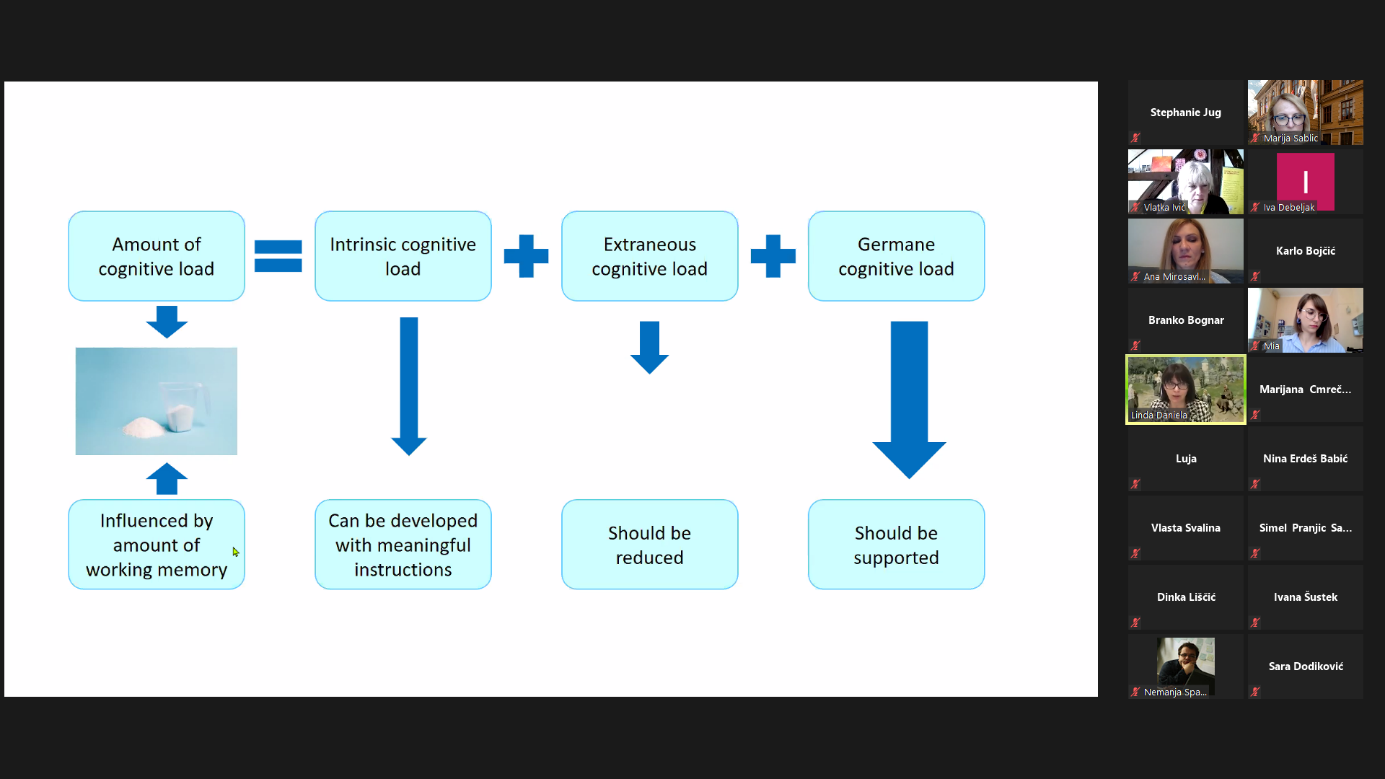 